REQUERIMENTO DE QUALIFICAÇÃO/DEFESAPalavras-Chave:O requerente compromete-se a entregar as cópias do trabalho e prestar todas as informações necessárias aos membros da banca acima citados.Deverá ser anexada a este requerimento uma cópia da primeira página do currículo Lattes de membros externos (que não fazem parte do quadro de professores da UTFPR).* Preenchido pela secretaria do curso.
** Atentar para o fato de que o número de membros exigidos difere entre qualificação/defesa de mestrado/doutorado.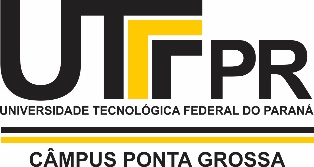 Universidade Tecnológica Federal do Paraná Campus Ponta GrossaDiretoria de Pesquisa e Pós-Graduação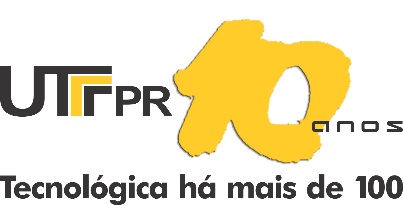 Aluno:Aluno:Data da Solicitação: ____/____/____Email:Email:Ano de Ingresso:R.A:Fone:Videoconferência:  (     )Data do Exame: ____/____/____   Horário: ____:____Data do Exame: ____/____/____   Horário: ____:____* Sala:Qualificação (    )                                            Defesa (    )Qualificação (    )                                            Defesa (    )Mestrado (     )   

Doutorado (     )(    ) PPGEM   (    ) PPGECT      (    ) PPGEE    (    ) PPGEP         (    ) PPGCC    (    ) PPGEQ        (    ) PPGBiotec(    ) PPGEM   (    ) PPGECT      (    ) PPGEE    (    ) PPGEP         (    ) PPGCC    (    ) PPGEQ        (    ) PPGBiotecMestrado (     )   

Doutorado (     )Título Do Trabalho:** Composição da Banca Examinadora:** Composição da Banca Examinadora:** Composição da Banca Examinadora:** Composição da Banca Examinadora:Nome CompletoTitulaçãoDepto/InstituiçãoTelefone1) OrientadorNome: E-mail: 2) Nome: E-mail:3) Nome: E-mail: 4) Nome: E-mail: 5) Nome: E-mail:6) Nome: E-mail:
Nestes termos, pede deferimento:



____________________________
Assinatura do Aluno
(    ) Deferido    (    ) Indeferido

____/____/____

___________________________
Assinatura do Orientador




____/____/____

___________________________
Assinatura do Coordenador